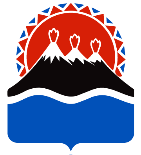 СОПРОВОЖДЕНИЕ ИНВЕСТИЦИОННЫХ ПРОЕКТОВ ИСПОЛНИТЕЛЬНЫМИ ОРГАНОВ ГОСУДАРСТВЕННОЙ ВЛАСТИ КАМЧАТСКОГО КРАЯ.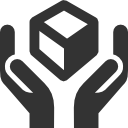 Цель:снижение административных барьеров при реализации инвестиционных проектов на территории Камчатского края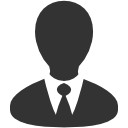 Получатели:инициаторы инвестиционных проектов, по которым уполномоченный орган принял положительное решение по вопросу сопровождения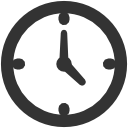 Срок:сопровождение инвестиционного проекта осуществляется в течении периода его реализации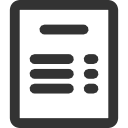 Условия получения:Основанием является поданная инициатором заявка, включающая бизнес-план, которая  анализируется на предмет соответствия реализации инвестиционного проекта на территории Камчатского края следующим критериям:1) учет в рамках инвестиционного проекта приоритетов социально-экономического развития Камчатского края;2) оценка социально-экономических последствий от реализации инвестиционного проекта;3) оценка эффективности инвестиционного проекта.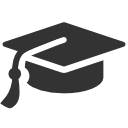 Нормативно-правовое обеспечение:Порядок предоставления данной меры государственной поддержки утвержден постановлением Правительства Камчатского края от 17 сентября 2013 года № 406-П.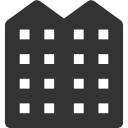 Оформление:Заявка подается инициатором инвестиционного проекта в Агентство инвестиций и предпринимательства Камчатского края одним из следующих способов:1) на бумажном носителе по адресу: пл. Ленина, д.1;2) в электронной форме, путем заполнения формы заявки, размещенной на сайте "Инвестиционный портал Камчатского края" (http://invest.kamchatka.gov.ru), либо по электронной почте invest@kamgov.ru.Контактный телефон для консультаций 20-18-76